MEETINGS:Right now, we are not able to set up in-person meetings as much as we know everyone would love to be together. While meeting outside, either at a "neutral" location or in someone's background sounds good in theory, there are too many moving pieces to make it work; we would be dependent on weather, spacing, location and more.  We do hope that maybe in August we could schedule a quick meeting. We will keep you posted.  DELIVERIES:In June we begin deliveries again and we delivered over 200 blankets!! Blankets were delivered as follows:Providence HouseFood Bank of Northern RocklandMental Health Association of RocklandTHANK YOU!The blankets that were delivered could not have happened without the prompt response and assistance of our blanketeers. In particular we want to thank the following for answering the call for blankets:Doris, Ruthie and Adele - for blankets and making deliveriesLindaMaryannAdrienneMerrillMariaBLANKET DROP-OFFSWe know that making blankets was a key to sanity during the first months of lock-down and we would love to get them. We will let you know soon when and where to drop them off.  STAY SAFE AND BE CAREFUL!Adele   	  AdeleShapiro41@aol.comDoris        	  Momdsmith1@yahoo.com  Ruthie               billruth4@verizon.netJoanne              jo3291@aol.comMarylou            mlbmsantoro@yahoo.com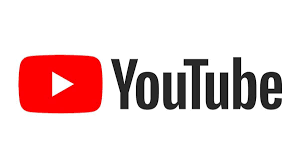 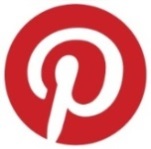 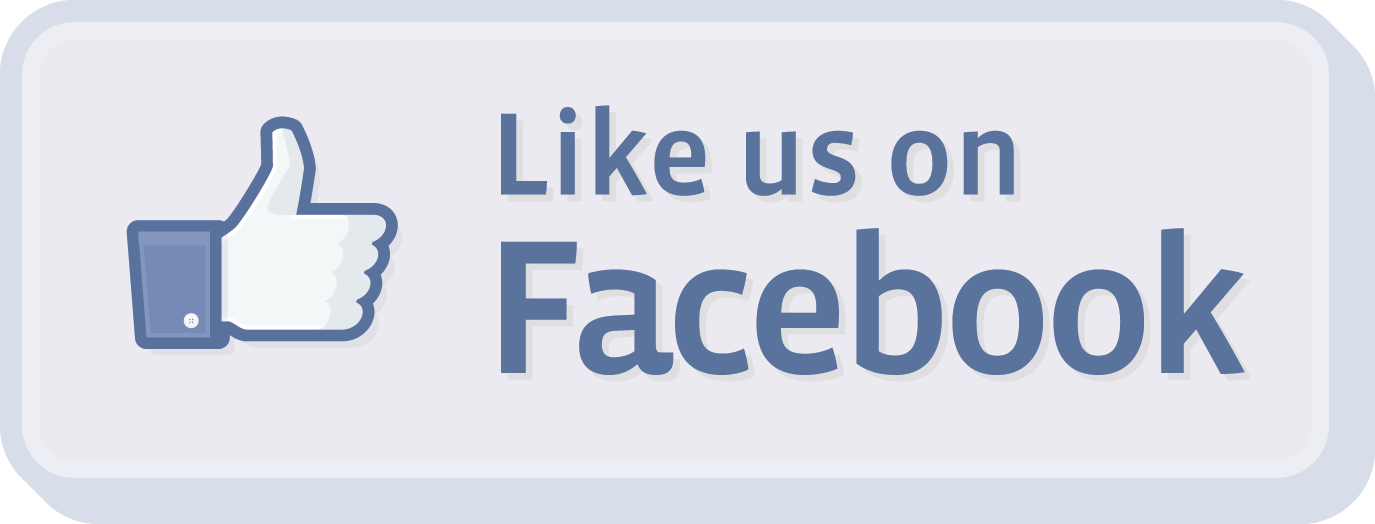 Visit us at Westchester-RockandProjectLinus.org